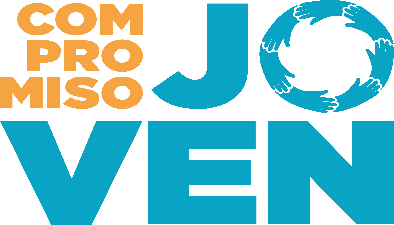 ANEXO 2 SINGULARIZACIÓN DEL POSTULANTE<< NOMBRE AUTORIDAD COMUNAL>>REPRESENTANTE LEGALILUSTRE MUNICIPALIDAD DE <<NOMBRE MUNICIPIO>>ANTECEDENTES RESPUESTA Nombre Municipalidad Rut MunicipalidadRegión donde se ubica el MunicipioDirección MunicipalidadTeléfono Municipalidad 